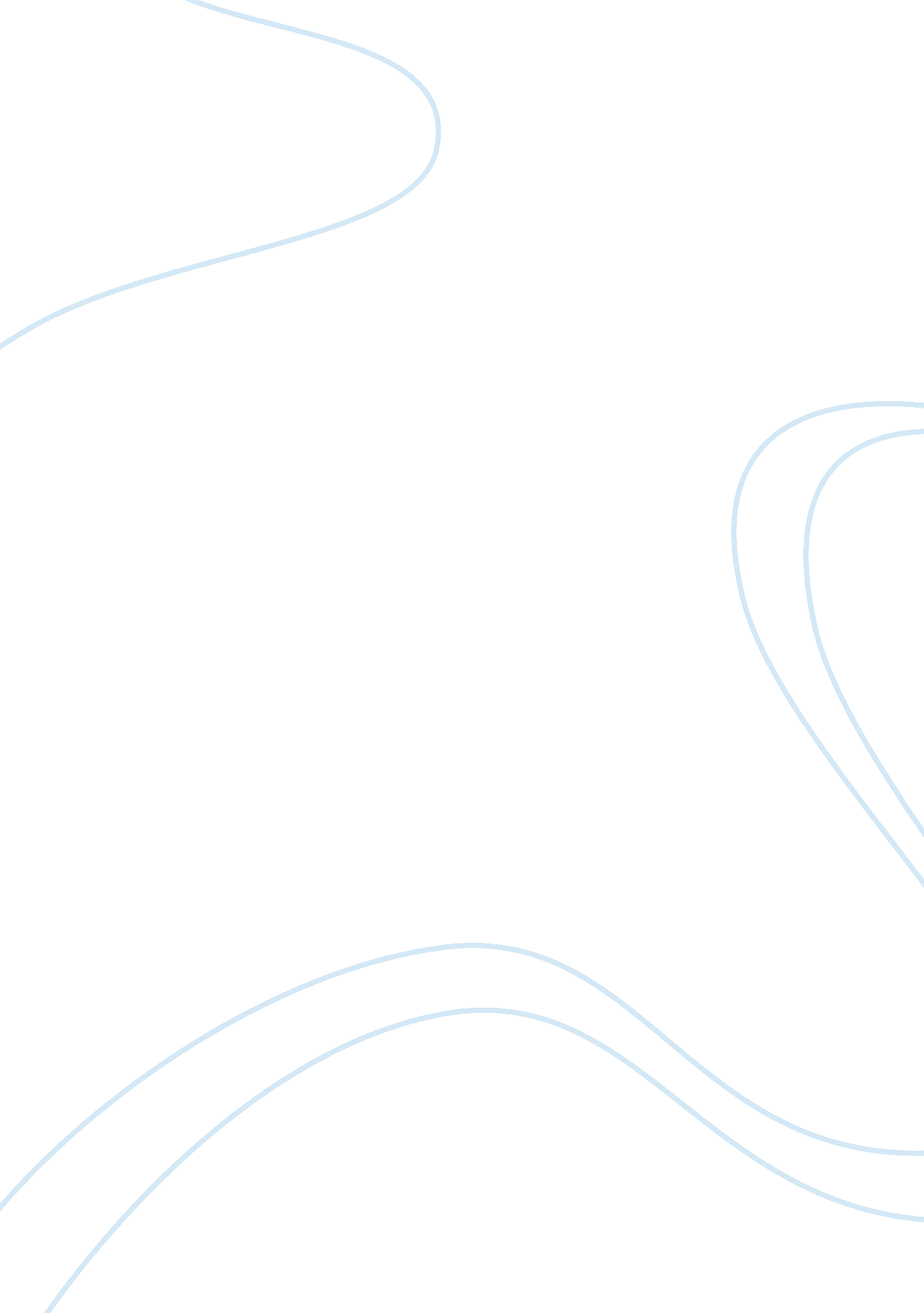 Short essay about gun controlBusiness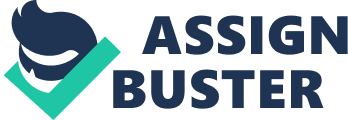 Do you want to live in a place where there are a lot of massacres? I hope no one does. Therefore, citizens have the right to protect their family at any time. The government says that they will be able to protect us, but we citizens say that we have the right to bear arms. I declare that citizens have the right to have a gun because we are protected by the Second Amendment, our families lives are in our hands, and if we have guns then the criminals will think twice before attacking us. All citizens that want to own a gun are protected by the Second Amendment. The Second Amendment says that we have the right to bear arm. If the government is taking our guns away, they are taking our human rights away. This is injustice we were born with our rights, and our rights are not privileges that the government can take away from us. Everyone should be able to protect their family no matter what! A person would want to be there to protect the most important people in their life, and that is the family. Adding on, the government can’t protect us 24/7 because they do not body guard us, and they are not part of the family. If many people have guns, then criminals will have to think twice before making a move. A criminal will not have the courage to do anything to you if they know that you own a gun. That will be a reason why criminals will be scare to attack knowing that all citizens own guns. This will mean that there will be fewer crimes in places. This will also help many changes their life, and start making personal responsibilities knowing what the right is and what the wrong thing to do is. The Second Amendment is a source that protects our rights. The Constitution states, “ A well-regulated Militia, being necessary to the security of a free state, the right of the people to keep and bear arms, shall not be infringed.” Therefore, citizens should not be punished by wanting to protect the people they love the most. www. studentnewsdaily. com www. archives. gov 